РГЗпо информатике для студентов заочного отделения( вариант 19 )Содержание работыЦель работыЗакрепление знаний и практических навыков работы на персональном компьютере с использованием языков программирования высокого уровня.Задания к контрольной работеКонтрольная работа состоит из пяти заданий, решение которых выполняется с использованием языка программирования VisualBasic. К контрольной работе составляется пояснительная записка, которая должна быть подготовлена в MS Word.Требования к выполнению и оформлению контрольной работыРабота должна быть представлена на бумажном и электронном носителях и представлять собой тексты программ на языке C++ и отчеты, содержание которых описано ниже.Требования к представлению и оформлению контрольной работыРабота должна быть представлена на бумажном (пояснительная записка) и электронном (в виде файлов) носителях. Пояснительная записка должна быть отпечатана на стандартных листах формата А4 (210×297 мм). На дискете должны быть файлы проектов решения задач в VisualBasic и исполняемые файлы (.exe), а также пояснительная записка, подготовленная в MS Word. При необходимости файлы могут быть заархивированы.Текст пояснительной записки должен быть набран с учетом следующих параметров: поля документа сверху - 2,5 см, снизу - 2,5 см, слева - 3,0 см, справа - 1,5 см, шрифт TimesNewRoman, размер шрифта 14, межстрочный интервал 1, выравнивание - по ширине страницы, автоматическая нумерация страниц. Рисунки и таблицы должны иметь поясняющие надписи и быть пронумерованы.Содержание пояснительной записки:титульный лист (см. образец);лист содержания (оглавление должно составляться с использованием средств автоматизации MS Word);основная часть, включающая пять разделов в каждом из которых приводится постановка задачи, описание ее решения, блок-схема, текст программы на VisualBasic и рисунки экранных форм разработанного проекта;список литературы (перечень использованных при выполнении контрольной работы материалов, на которые должны быть ссылки в тексте).Порядок защиты работыК защите обязательно представить пояснительную записку и электронную версию работы.Работа защищается с использованием компьютера (студент демонстрирует полученные знания и практические навыки работы на компьютере, отвечая на вопросы преподавателя, принимающего контрольную работу).По результатам защиты выставляется зачет за контрольную работу.Задание 1. «Массивы»ВариантыСколько положительных элементов содержит матрица размера 10×10, если a[i,j]=sin(i+j/2).Определить сумму отрицательных элементов матрицы размера 20×10, если a[i,j]=cos(i-5×j).В матрице размера 3×5 найти среднее арифметическое каждого из столбцов.В матрице размера 4×3 найти значение максимального элемента в каждой строке.В матрице размера 4×3 найти разность между суммой и произведением элементом.Найти сумму и количество положительных элементов матрицы размера 4×4.Найти место расположения максимального по модулю элемента матрицы размера 5×3 указав номер строки и столбца.Найти разность между максимальным элементом матрицы размера 4×4 и суммой ее положительных элементов.Определить сумму и произведение элементов матрицы размера 4×5, имеющих оба четных индекса.Найти сумму элементов матрицы размера 4×4 в четных строках и произведение элементов в нечетных строках.Найти среднее арифметическое наибольшего и наименьшего значений элементов матрицы размера 4×3.В матрице размера 4×5 найти сумму наибольших значений элементов ее столбцов.В матрице размера 6×3 найти номера строк, все элементы которых положительны.В матрице размера 4×4 найти номера (i,j) и определить сумму отрицательных элементов.Преобразовать матрицу размера 4×4 по правилу: вторую строку сделать четвертым столбцом, а четвертый столбец - второй строкой.В матрице размера 4×4 найти сумму элементов над главной диагональю.В матрице размера 4×4 найти максимальный по модулю элемент на побочной диагонали.Преобразовать матрицу размера 4×4, поменяв местами в каждой строке элементы главной и побочной диагонали.Определить является ли целочисленная матрица размером 4×4 симметричной относительно главной диагонали.Сделать целочисленную матрицу размером 4×4 симметричной относительно главной диагонали, заменяя при отсутствии симметрии меньший элемент на больший.В целочисленной матрице размера 4×5 все элементы с наибольшим значением заменить суммой положительных элементов.В целочисленной матрице размера 4×5 определить количество наибольших по модулю элементов и их номера.В матрице размером 5×3 поменять местами строку с наибольшим элементом и строку с наименьшим элементом.В матрице размера 4×3, все элементы которые различны, найти произведение элементов строки, содержащие наибольший по модулю элемент матрицы.Если в матрице размера 4×4 произведение элементов побочной диагонали отрицательно, то все элементы на главной диагонали заменить на 0, если положительно - на 1.В символьной матрице размера 5×5 заменить все буквы W на букву Q, если количество букв W больше 3.В символьной матрице размера 4×4 определить количество цифр и если оно больше 2, то все цифры заменить на &.В символьной матрице размера 5×5 определить количество цифр и все цифры заменить латинскими буквами по правилу: 1-А; 2-В; 3-С... 0-J (не используя 10 раз подряд оператор IF).Определить, сколько прописных букв латинского алфавита содержит символьная матрица 4×5.Определить сумму и произведение цифр, расположенных на главной диагонали символьной матрицы размера 5×5.Задание 2. «Процедуры и функции»ВариантыОпределить подпрограмму вычисления площади правильного N-угольника, вписанного в окружность заданного радиуса.Определить подпрограмму вычисления площади кольца при известном наружном и внутреннем диаметре.Определить подпрограмму вычисления площади сектора при известном наружном, внутреннем диаметре и центральном угле.Определить подпрограмму вычисления расстояния между двумя точками в пространстве с координатами (x1,y1,z1) и (x2,y2,z2).Дано целое число N (N<100), определяющее возраст человека (в годах). Определить подпрограмму, дающую для этого числа наименования «год», «года» или «лет»: например 1 год, 23 года, 45 лет и т.д.Определить подпрограмму вычисления факториала заданного целочисленного выражения, например, вычислить (2×K+1)!.Определить подпрограмму вычисления корней квадратного уравнения ax2+bx+c=0.Даны вещественные числа X1, Y1, X2, Y2, ..., X8, Y8. Найти периметр восьмиугольника, вершины которого имеют координаты (X1,Y1), (X2,Y2), ..., (X8,Y8). (Определить подпрограмму вычисления расстояния между двумя точками, заданными своими координатами.)Даны целое число N и вещественные числа X1, Y1, X2, Y2, ..., XN, YN. Найти площадь N-угольника, вершины которого имеют соответственно координаты (X1,Y1), (X2,Y2), ..., (XN,YN). (Определить подпрограмму вычисления площади треугольника по заданными координатам вершин.)Дано целое число N. Выяснить, имеются ли среди чисел N, N+1, ..., 2N близнецы, т.е. простые числа, разность между которыми равна двум. (Определить процедуру, позволяющую распознавать простые числа.)Составить процедуру вычисления значения целого числа по заданной строке символов, являющихся записью этого числа:в десятичной системе счисления;в шестнадцатеричной системе счисления (шестнадцатеричные цифры - это цифры от 0 до 9 и буквы от A до F).Определить функцию, которая подсчитывает количество литер в текстовом файле (исключая цифры).Определить процедуру замены в текстовом файле одного заданного символа на другой.Определить процедуру, подсчитывающую количество цифр в каждой строке текстового файла.Написать процедуры шифровки и дешифровки текстового файла.Определить подпрограмму вычисления площади правильного N-угольника, вписанного в окружность заданного радиуса.Определить подпрограмму вычисления площади кольца при известном наружном и внутреннем диаметре.Определить подпрограмму вычисления площади сектора при известном наружном, внутреннем диаметре и центральном угле.Определить подпрограмму вычисления расстояния между двумя точками в пространстве с координатами (x1,y1,z1) и (x2,y2,z2).Дано целое число N (N<100), определяющее возраст человека (в годах). Определить подпрограмму, дающую для этого числа наименования «год», «года» или «лет»: например 1 год, 23 года, 45 лет и т.д.Определить подпрограмму вычисления факториала заданного цело численного выражения, например вычислить (2×K+1)!.Определить подпрограмму вычисления корней квадратного уравнения ax2+bx+c=0.Даны вещественные числа X1, Y1, X2, Y2, ..., X8, Y8. Найти периметр восьмиугольника, вершины которого имеют координаты (X1,Y1), (X2,Y2), ..., (X8,Y8). (Определить подпрограмму вычисления расстояния между двумя точками, заданными своими координатами.)Даны целое число N и вещественные числа X1, Y1, X2, Y2, ..., XN, YN. Найти площадь N-угольника, вершины которого имеют соответственно координаты (X1,Y1), (X2,Y2), ..., (XN,YN). (Определить подпрограмму вычисления площади треугольника по заданными координатам вершин.)Дано целое число N. Выяснить, имеются ли среди чисел N, N+1, ..., 2N близнецы, т.е. простые числа, разность между которыми равна двум. (Определить процедуру, позволяющую распознавать простые числа.)Составить процедуру вычисления значения целого числа по заданной строке символов, являющихся записью этого числа:в десятичной системе счисления;в шестнадцатеричной системе счисления (шестнадцатеричные цифры - это цифры от 0 до 9 и буквы от A до F).Определить функцию, которая подсчитывает количество литер в текстовом файле (исключая пробелы).Определить процедуру замены в текстовом файле одного заданного символа на другой.Определить процедуру, подсчитывающую количество цифр в каждой строке текстового файла.Написать процедуры шифровки и дешифровки текстового файла.Задание 3. «Записи и файлы»ВариантыАбитуриенты.
Запись: Ф.И.О., год рождения, год окончания школы, средний балл по аттестату.
Результаты обработки данных: список со средним баллом >4,5 и количество отличников.Абитуриенты.
Запись: Ф.И.О., год рождения, какое учебное заведение окончил, место проживания (город, село).
Результаты обработки данных: список абитуриентов, проживающих не в Уфе и количество окончивших техникум.Абитуриенты.
Запись: Ф.И.О., год окончания школы, средний балл по аттестату, служба в армии.
Результаты обработки данных: список окончивших школу до 1990 года и количество служивших в армии.Абитуриенты.
Запись: Ф.И.О., год рождения, пол, средний балл по аттестату.
Результаты обработки данных: список абитуриентов моложе 18 лет и количество абитуриентов мужского пола.Абитуриенты.
Запись: Ф.И.О., год рождения, средний балл по аттестату, баллы на вступительных экзаменах (4 экзамена).
Результаты обработки данных: список абитуриентов набравших проходной балл (18) и количество сдавших экзамены без троек.Абитуриенты.
Запись: Ф.И.О., пол, средний балл по аттестату, баллы на вступительных экзаменах (4 экзамена).
Результаты обработки данных: список абитуриентов со средним баллом по аттестату >4,75 и количество сдавших экзамены только на «отлично».Студенты.
Запись: Ф.И.О., пол, место проживания (дома, в общежитии, на квартире), получает ли стипендию.
Результаты обработки данных: список студентов проживающих в общежитии и количество получающих стипендию.Студенты.
Запись: Ф.И.О., год рождения, пол, место проживания (дома, в общежитии, на квартире).
Результаты обработки данных: список студентов моложе 18 лет и процент проживающих в общежитии.Студенты.
Запись: Ф.И.О., пол, год рождения, баллы на экзаменах (4 экзамена).
Результаты обработки данных: список студентов получивших на экзаменах 4 и 5 и процент сдавших без троек.Студенты.
Запись: Ф.И.О., год рождения, место проживания (дома, в общежитии, на квартире), баллы на экзаменах (4 экзамена).
Результаты обработки данных: список студентов получивших на экзаменах 2 и процент сдавших с первого предъявления.Студенты.
Запись: Ф.И.О., пол, баллы на экзаменах (4 экзамена), получает ли стипендию.
Результаты обработки данных: список студентов получающих стипендию и процент сдавших экзамены на «отлично».Студенты.
Запись: Ф.И.О., пол, год рождения, баллы на экзаменах (4 экзамена).
Результаты обработки данных: список студентов мужского пола и процент сдавших экзамены на 4 и 5.Студенты.
Запись: Ф.И.О., место проживания (дома, в общежитии, на квартире), год рождения, баллы на экзаменах (4 экзамена).
Результаты обработки данных: список студентов проживающих в общежитии и процент получивших на экзамене 2.Студенты.
Запись: Ф.И.О., место проживания (дома, в общежитии, на квартире), баллы на экзаменах (4 экзамена), получает ли стипендию.
Результаты обработки данных: список студентов проживающих в общежитии и получающих стипендию процент сдавших экзамены на отлично.Студенты.
Запись: Ф.И.О., место проживания (дома, в общежитии, на квартире), пол, баллы на экзаменах (4 экзамена).
Результаты обработки данных: список студентов мужского пола проживающих в общежитии процент сдавших экзамены без троек.Абитуриенты.
Запись: Ф.И.О., год рождения, год окончания школы, средний балл по аттестату.
Результаты обработки данных: список со средним баллом >4,5 и количество отличников.Абитуриенты.
Запись: Ф.И.О., год рождения, какое учебное заведение окончил, место проживания (город, село).
Результаты обработки данных: список абитуриентов, проживающих не в Уфе и количество окончивших техникум.Абитуриенты.
Запись: Ф.И.О., год окончания школы, средний балл по аттестату, служба в армии.
Результаты обработки данных: список окончивших школу до 1990 года и количество служивших в армии.Абитуриенты.
Запись: Ф.И.О., год рождения, пол, средний балл по аттестату.
Результаты обработки данных: список абитуриентов моложе 18 лет и количество абитуриентов мужского пола.Абитуриенты.
Запись: Ф.И.О., год рождения, средний балл по аттестату, баллы на вступительных экзаменах (4 экзамена).
Результаты обработки данных: список абитуриентов набравших проходной балл (18) и количество сдавших экзамены без троек.Абитуриенты.
Запись: Ф.И.О., пол, средний балл по аттестату, баллы на вступительных экзаменах (4 экзамена).
Результаты обработки данных: список абитуриентов со средним баллом по аттестату >4,75 и количество сдавших экзамены только на «отлично».Студенты.
Запись: Ф.И.О., пол, место проживания (дома, в общежитии, на квартире), получает ли стипендию.
Результаты обработки данных: список студентов проживающих в общежитии и количество получающих стипендию.Студенты.
Запись: Ф.И.О., год рождения, пол, место проживания (дома, в общежитии, на квартире).
Результаты обработки данных: список студентов моложе 18 лет и процент проживающих в общежитии.Студенты.
Запись: Ф.И.О., пол, год рождения, баллы на экзаменах (4 экзамена).
Результаты обработки данных: список студентов получивших на экзаменах 4 и 5 и процент сдавших без троек.Студенты.
Запись: Ф.И.О., год рождения, место проживания (дома, в общежитии, на квартире), баллы на экзаменах (4 экзамена).
Результаты обработки данных: список студентов получивших на экзаменах 2 и процент сдавших с первого предъявления.Студенты.
Запись: Ф.И.О., пол, баллы на экзаменах (4 экзамена), получает ли стипендию.
Результаты обработки данных: список студентов получающих стипендию и процент сдавших экзамены на «отлично».Студенты.
Запись: Ф.И.О., пол, год рождения, баллы на экзаменах (4 экзамена).
Результаты обработки данных: список студентов старше 18 лет и процент сдавших экзамены на 4 и 5.Студенты.
Запись: Ф.И.О., место проживания (дома, в общежитии, на квартире), год рождения, баллы на экзаменах (4 экзамена).
Результаты обработки данных: список студентов проживающих в общежитии и процент получивших на экзамене 2.Студенты.
Запись: Ф.И.О., место проживания (дома, в общежитии, на квартире), баллы на экзаменах (4 экзамена), получает ли стипендию.
Результаты обработки данных: список студентов проживающих в общежитии и получающих стипендию процент сдавших экзамены на отлично.Студенты.
Запись: Ф.И.О., место проживания (дома, в общежитии, на квартире), пол, баллы на экзаменах (4 экзамена).
Результаты обработки данных: список студентов мужского пола проживающих в общежитии процент сдавших экзамены без троек.Задание 4. «Текстовые файлы и окна»ВариантыНаписать процедуру для ввода из файла квадратной матрицы размерности N (N<50). Вывести матрицу в окно на экране.Написать процедуру для ввода из файла прямоугольной матрицы размерности N×M (N<50, M<50). Вывести матрицу в окно на экране.Написать процедуру для ввода из окна на экране квадратной матрицы размерности N (N<50). Записать матрицу в текстовый файл.Написать процедуру для ввода из окна на экране прямоугольной матрицы размерности N×M (N<50, M<30). Записать матрицу в текстовый файл, и вывести в другое окно на экране дисплея.Написать процедуру для ввода из файла квадратной матрицы размерности N (N<50). Написать функцию вычисления суммы элементов матрицы на главной диагонали. Вывести матрицу в одно окно на экране, а вычисленную сумму - в другое.Написать процедуру для ввода из файла прямоугольной матрицы размерности N×M (N<40, M<30). Написать функцию вычисления максимального элемента матрицы. Вывести матрицу в одно окно на экране, а значение максимального элемента - в другое.Написать процедуру для ввода из файла прямоугольной матрицы размерности N×M (N<40, M<50). Написать функцию вычисления количества максимальных элементов матрицы. Вывести матрицу в одно окно на экране, а значение количества максимальных элементов - в другое.Написать процедуру для ввода из файла квадратной символьной матрицы размерности N×N (N<30). Написать функцию подсчета количества букв латинского алфавита. Вывести матрицу в одно окно на экране, а значение количества букв латинского алфавита - в другое.Написать процедуру для ввода из файла прямоугольной символьной матрицы размерности N×M (N<30, M<40). Написать функцию, заменяющую цифры на соответствующие буквы латинского алфавита. Вывести исходную матрицу в одно окно на экране, а полученную - в другое.Написать процедуру для ввода из файла прямоугольной символьной матрицы размерности N×M (N<20, M<40). Написать функцию, вычисляющую сумму цифр, встречающихся в матрице. Вывести исходную матрицу в одно окно на экране, а вычисленную сумму - в другое.Написать процедуру для чтения текста из файла (количество строк не более 100). Написать процедуру, выводящую текст в окно на экране дисплея (число строк в окне 10, ширина окна - 76).Написать процедуру для чтения текста из файла. Написать процедуру, выводящую текст в окно на экране дисплея (число строк в окне 12, ширина окна должна определяться автоматически в зависимости от максимальной длины текстовой строки в файле).Написать процедуру для чтения текста из файла (количество строк не более 100). Написать процедуру, выводящую текст в окно на экране дисплея (число строк в окне 10, ширина окна должна определяться автоматически каждый раз в зависимости от максимальной длины текстовой строки).Написать процедуру для чтения текста из файла (количество строк не более 100). Написать процедуру, выводящую текст в окно на экране дисплея (число строк в окне 10, ширина окна 76). Предусмотреть перелистывание текста вперед и назад.Написать процедуру для чтения текста из файла (количество строк не более 100). Написать процедуру, выводящую текст в окно на экране дисплея (число строк в окне определяется по спец. символу в текстовом файле, ширина окна 76). Предусмотреть перелистывание текста вперед и назад.Написать процедуру для ввода из файла квадратной матрицы размерности N (N<50). Вывести матрицу в окно на экране.Написать процедуру для ввода из файла прямоугольной матрицы размерности N×M (N<50, M<50). Вывести матрицу в окно на экране.Написать процедуру для ввода из окна на экране квадратной матрицы размерности N (N<50). Записать матрицу в текстовый файл.Написать процедуру для ввода из окна на экране прямоугольной матрицы размерности N×M (N<50, M<30). Записать матрицу в текстовый файл, и вывести в другое окно на экране дисплея.Написать процедуру для ввода из файла квадратной матрицы размерности N (N<50). Написать функцию вычисления суммы элементов матрицы на главной диагонали. Вывести матрицу в одно окно на экране, а вычисленную сумму - в другое.Написать процедуру для ввода из файла прямоугольной матрицы размерности N×M (N<40, M<30). Написать функцию вычисления максимального элемента матрицы. Вывести матрицу в одно окно на экране, а значение максимального элемента - в другое.Написать процедуру для ввода из файла прямоугольной матрицы размерности N×M (N<40, M<50). Написать функцию вычисления количества максимальных элементов матрицы. Вывести матрицу в одно окно на экране, а значение количества максимальных элементов - в другое.Написать процедуру для ввода из файла квадратной символьной матрицы размерности N×N (N<30). Написать функцию подсчета количества букв латинского алфавита. Вывести матрицу в одно окно на экране, а значение количества букв латинского алфавита - в другое.Написать процедуру для ввода из файла прямоугольной символьной матрицы размерности N×M (N<30, M<40). Написать функцию, заменяющую цифры на соответствующие буквы латинского алфавита. Вывести исходную матрицу в одно окно на экране, а полученную - в другое.Написать процедуру для ввода из файла прямоугольной символьной матрицы размерности N×M (N<20, M<40). Написать функцию, вычисляющую сумму цифр, встречающихся в матрице. Вывести исходную матрицу в одно окно на экране, а вычисленную сумму - в другое.Написать процедуру для чтения текста из файла (количество строк не более 100). Написать процедуру, выводящую текст в окно на экране дисплея (число строк в окне 10, ширина окна - 76).Написать процедуру для чтения текста из файла (количество строк не более 100). Написать процедуру, выводящую текст в окно на экране дисплея (число строк в окне 10, ширина окна должна определяться автоматически в зависимости от максимальной длины текстовой строки в файле).Написать процедуру для чтения текста из файла (количество строк не более 100). Написать процедуру, выводящую текст в окно на экране дисплея (число строк в окне 10, ширина окна должна определяться автоматически каждый раз в зависимости от максимальной длины текстовой строки).Написать процедуру для чтения текста из файла (количество строк не более 100). Написать процедуру, выводящую текст в окно на экране дисплея (число строк в окне 10, ширина окна 76). Предусмотреть перелистывание текста вперед и назад.Написать процедуру для чтения текста из файла (количество строк не более 100). Написать процедуру, выводящую текст в окно на экране дисплея (число строк в окне определяется по спец. символу в текстовом файле, ширина окна 76). Предусмотреть перелистывание текста вперед и назад.Задание 5. «Графика»ВариантыПостроить график функции Y=3x2 на отрезке [-5;5].Построить график функции Y=x+3х−2 на отрезке [3;10].Построить график функции Y=3+x2+3x2 на отрезке [-3;-1].Построить график функции Y=1x2−2x+1 на отрезке [-10;0].Построить окружность радиуса R=30 c центром в начале координат по заданному параметрическому представлению X=Rcost; Y=Rsint, где 0≤t≤2π.Построить эллипс с большой и малой полуосями, равными R1=10 и R2=30 и расположенными параллельно осям координат по заданному параметрическому представлению X=R1cost; Y=R2sint, где 0≤t≤2π.Построить кардиоиду по заданному параметрическому представлению X=acost(1+cost); Y=asint(1+cost), где a=15; 0≤t≤2π.Построить эпициклоиду по заданному параметрическому представлению X=(a+b)cost−acosa(a+b)t ; Y=(a+b)sint−asina(a+b)t , где a=12; b=5; 0≤t≤2π.Построить лемнискату по уравнениям в полярных координатах (p - радиус вектор; f - угол) p=a√2cos2f ; при a=5.Построить спираль вокруг начала координат с N витками и внешним радиусом R. Начальное направление спирали образует с осью X угол 0 градусов. Параметрическое представление спирали X=Rcost; Y=Rsint;R=t2; 0≤t≤2Nπ.Построить график функции Y=3x2 на отрезке [-5;5].Построить график функции Y=x−3x+4 на отрезке [4;12].Построить график функции Y=3+x2+3x2 на отрезке [-3;-1].Построить график функции Y=1x2−2x+1 на отрезке [-10;0].Построить окружность радиуса R=30 c центром в начале координат по заданному параметрическому представлению X=Rcost; Y=Rsint, где 0≤t≤2π.Построить эллипс с большой и малой полуосями, равными R1=10 и R2=30 и расположенными параллельно осям координат по заданному параметрическому представлению X=R1cost; Y=R2sint, где 0≤t≤2π.Построить кардиоиду по заданному параметрическому представлению X=acost(1+cost); Y=asint(1+cost), где a=15; 0≤t≤2π.Построить эпициклоиду по заданному параметрическому представлению X=(a+b)cost−acosa(a+b)t ; Y=(a+b)sint−asina(a+b)t , где a=12; b=5; 0≤t≤2π.Построить лемнискату по уравнениям в полярных координатах (p - радиус вектор; f - угол) p=a√2cos2f ; при a=5.Построить спираль вокруг начала координат с N витками и внешним радиусом R. Начальное направление спирали образует с осью X угол 0 градусов. Параметрическое представление спирали X=Rcost; Y=Rsint;R=t2; 0≤t≤2Nπ.Построить график функции Y=3x2 на отрезке [-5;5].Построить график функции Y=x+3х−2 на отрезке [3;10].Построить график функции Y=3+x2+3x2 на отрезке [-3;-1].Построить график функции Y=1x2−2x+1 на отрезке [-10;0].Построить окружность радиуса R=30 c центром в начале координат по заданному параметрическому представлению X=Rcost; Y=Rsint, где 0≤t≤2π.Построить эллипс с большой и малой полуосями, равными R1=10 и R2=30 и расположенными параллельно осям координат по заданному параметрическому представлению X=R1cost; Y=R2sint, где 0≤t≤2π.Построить кардиоиду по заданному параметрическому представлению X=acost(1+cost); Y=asint(1+cost), где a=15; 0≤t≤2π.Построить эпициклоиду по заданному параметрическому представлению X=(a+b)cost−acosa(a+b)t ; Y=(a+b)sint−asina(a+b)t , где a=12; b=5; 0≤t≤2π.Построить лемнискату по уравнениям в полярных координатах (p - радиус вектор; f - угол) p=a√2cos2f ; при a=5.Построить спираль вокруг начала координат с N витками и внешним радиусом R. Начальное направление спирали образует с осью X угол 0 градусов. Параметрическое представление спирали X=Rcost; Y=Rsint;R=t2; 0≤t≤2Nπ.Пример выполнения задания 1 «Массивы»1.1. Постановка задачиВ матрице размера 5×4 найти сумму наибольших значений элементов ее строк.1.2. Блок-схема программы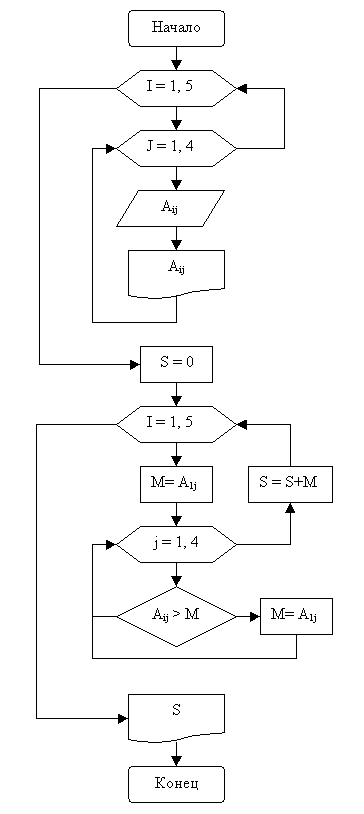 Рис.1. Блок-схема1.3. Исходные данные для отладки и тестирования программыВ качестве исходных данных выберем матрицу с произвольными значениями и проверим работу программы. Эти данные можно посмотреть в рабочем окне программы на рис.2.1.4. ИсходныйтекстпрограммыDim Am(5, 4), s As DoubleDim av() As StringPrivate Sub Command1_Click()Picture1.Clsav = Split(Text1, "/") 'разбивает строку по разделителю и результат записывает в одномерный массивk = 0  For i = 0 To 5 - 1StrAm = ""    For j = 0 To 4 - 1Am(i, j) = Val(av(k))StrAm = StrAm + "   " + Str(Am(i, j))      k = k + 1    Next    Picture1.Print StrAm  NextEnd SubPrivate Sub Command2_Click()  s = 0  For i = 0 To 5 - 1MaxAm = Am(i, 1)    For j = 0 To 4 - 1      If Am(i, j) >MaxAm Then MaxAm = Am(i, j)    Next  s = s + MaxAm  Next  Picture2.Cls  Picture2.Print "Сумма = "; sEnd SubPrivate Sub Command3_Click()  EndEnd Sub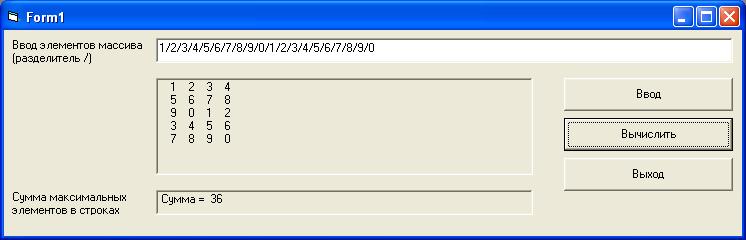 Рис.2. Экранная форма программыПример выполнения задания 2 «Процедуры и функции»2.1. Постановка задачиОпределить функцию, которая подсчитывает количество литер в текстовом файле (исключая пробелы).2.2. Блок-схема программыВ примере не приведена.2.3. Исходные данные для отладкиКнопка «Прочитать» открывает выбранный файл, выводит его содержимое в текстовое поле и позволяет выполнить алгоритм подсчета литер в текстовом файле.2.4. Исходный текст программыDimStrTempAsStringPrivate Sub Command1_Click()  Picture1.Cls  Open File1.Path + "\" + File1.FileName For Input As #1  S = 0  Text1.Text = ""  Do While Not(EOF(1))    Line Input #1, StrTemp    For i = 1 To Len(StrTemp)      z = Mid(StrTemp, i, 1)      If z <> "" Then S = S + 1    Next i    Text1.Text = Text1.Text + StrTemp + Chr$(13) + Chr$(10)LoopClose #1  Picture1.Print "Число литер, исключая пробелы равно "; SEnd SubPrivate Sub Drive1_Change()  Dir1.Path = Drive1.Drive ' ВыбираемдискEnd SubPrivate Sub Dir1_Change()  File1.Path = Dir1.Path ' ВыбираемпапкуEnd SubPrivate Sub Command2_Click()EndEndSub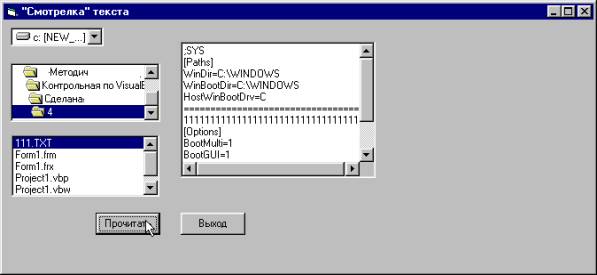 Рис.3. Результат выполнения программыПример выполнения задания 3 «Записи и файлы»3.1. Постановка задачиСтуденты. Запись: Ф.И.О., пол, год рождения, баллы на экзаменах (4 экзамена).Результаты обработки данных: список студентов старше 18 лет и процент сдавших экзамены на 4 и 5.3.2. Блок-схема программы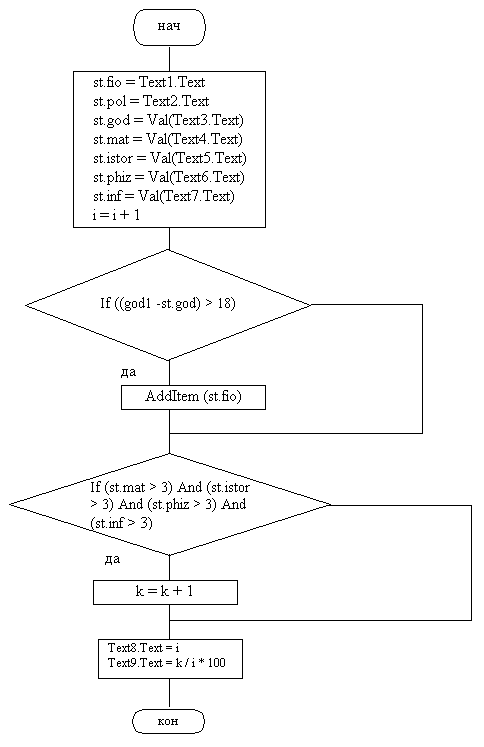 Рис.4. Блок-схема3.3. Исходный текст программыDim stAs studDim i, k As IntegerPrivate Sub Command1_Click  god1 = 2004st.fio = Text1.Textst.pol = Text2.Textst.god = Val(Text3.Text)st.mat = Val(Text4.Text)st.istor = Val(Text5.Text)st.phiz = Val(Text6.Text)  st.inf = Val(Text7.Text)i = i + 1  If ((god1 - st.god) > 18) Then List1.AddItem(st.fio)  If (st.mat> 3) And (st.istor> 3) And (st.phiz> 3) And (st.inf > 3) Then k = k + 1  Text1.Text = ""  Text2.Text = "м"  Text3.Text = "1980"  Text4.Text = "5"  Text5.Text = "5"  Text6.Text = "5"  Text7.Text = "5"End SubPrivate Sub Command2_Click()  Text8.Text = i  Text9.Text = k / i * 100End Sub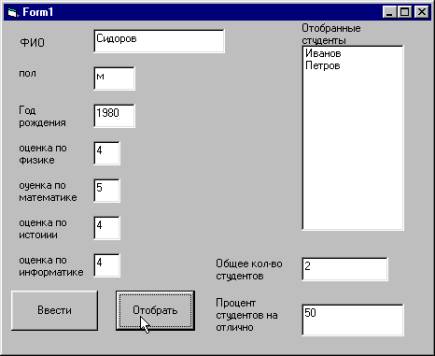 Рис.5. Результат выполнения программыПример выполнения задания 4 «Текстовые файла и окна»4.1. Постановка задачиНаписать процедуру для чтения текста из файла (количество строк не более 100). Написать процедуру, выводящую текст в окно на экране дисплея (число строк в окне 10, ширина окна должна определяться автоматически в зависимости от максимальной длины текстовой строки в файле).4.2. Блок-схема программыВ примере не приведена.4.3. Исходный текст программыDimStrTempAsStringPrivate Sub Command1_Click()file = File1.Path + "\" + File1.FileName  Open file For Input As #1  Do While Not (EOF(1))    Line Input #1, StrTemp    If maxSTR<Len(StrTemp) Then maxSTR = Len(StrTemp)  Loop  Close #1  Text1.Width = maxSTR * 100  Open file For Input As #2  Do While Not (EOF(2))    Line Input #2, StrTemp    Text1.Text = Text1.Text + StrTemp + Chr$(13) + Chr$(10)  Loop  Close #2End SubPrivate Sub Drive1_Change()  Dir1.Path = Drive1.Drive ' ВыбираемдискEnd SubPrivate Sub Dir1_Change()  File1.Path = Dir1.Path ' ВыбираемпапкуEnd SubPrivate Sub Command2_Click()EndEndSub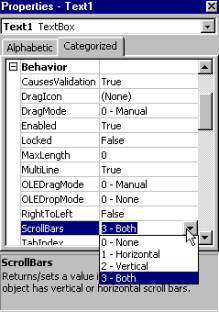 Рис.6. Настройка свойств текстового поляДля размещения на форме элементов интерфейса программы. Позволяющих выполнять визуальный поиск файла на дисках и в каталогах ПК использовано окно выбора компонентов (рис.7).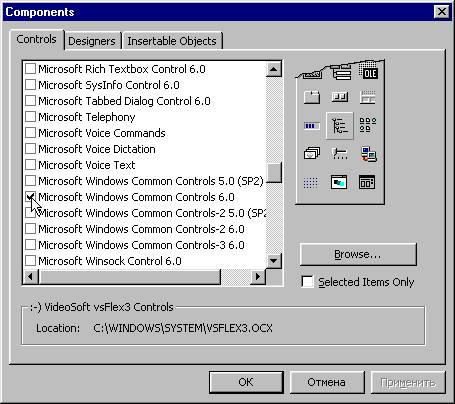 Рис.7. Окно выбора компонентов интерфейсаДля поиска файла выбирается диск, затем папка на диске и в ней - текстовый файл. Кнопка «Прочитать» позволяет вывести содержимое текстового файла в окно программы, ширина которого меняется в зависимости от максимальной длины строки текста в файле.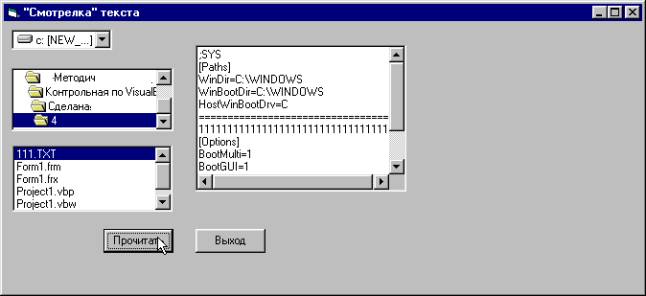 Рис.8. Результат выполнения программыПример выполнения задания 5 «Графика»5.1. Постановка задачиПостроить график функции Y=x−2x+3 на отрезке [3;10].5.2. Блок-схема программы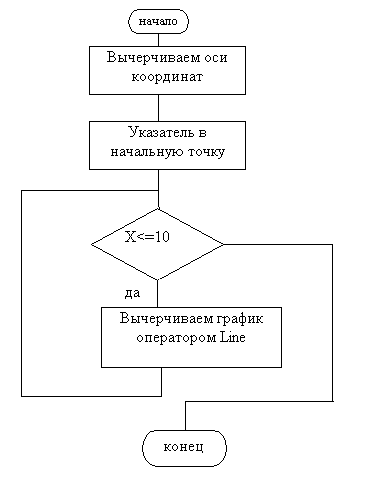 Рис.9. Блок-схема программы5.3. Исходный текст программыPrivate Sub Command1_Click  Picture1.Clsx0 = 2  y0 = 5.5  Picture1.Line (x0, y0) - (x0 + 8, y0)Picture1.Print "10"  Picture1.Line (x0, y0 - 4) - (x0, y0 + 6)Picture1.Print "10"  x = 3  y = -(x + 3) / (x - 2) - y0  Picture1.PSet (x, -y - 6)  Picture1.Print "3"  Picture1.PSet (x, -y)  Do While x <= 10    y = -(x + 3) / (x - 2) - y0    Picture1.Line -(x, -y), RGB(30, 100, 200)    x = (x + 0.1)  LoopEnd SubPrivate Sub Command2_ClickEndEndSub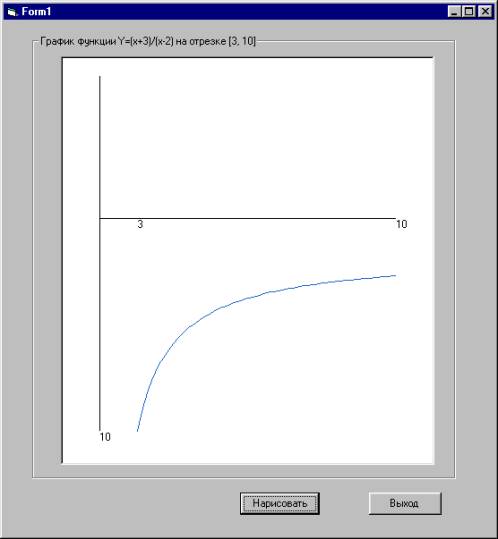 Рис.10. Результат выполнения программыЗадание 1.Работа с двумерными массивами.Задание 2.Работы с процедурами и функциями.Задание 3.Работа с записями и файловыми типами данных.Задание 4.Работа с файлами и окнамиЗадание 5.Работа с графикой